У  К  Р А  Ї  Н  А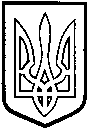 ТОМАШПІЛЬСЬКА РАЙОННА РАДАВ І Н Н И Ц Ь К О Ї  О Б Л А С Т ІРІШЕННЯ №118від 22 липня 2016 року					                            6 сесія 7 скликанняПро затвердження технічних документацій з нормативної грошової оцінки земельних ділянок, що знаходяться у власності громадян для ведення особистого селянського господарства на території Томашпільської селищної ради (за межами населеного пункту смт.Томашпіль) Томашпільського району, Вінницької областіВідповідно до частини 2 статті 43 Закону України «Про місцеве самоврядування в Україні», статей 13, 23 Закону України «Про оцінку земель», керуючись статтями 10, 67, 124, 186 та пунктом 12 розділу Х «Перехідні положення» Земельного кодексу України, статтями 5, 21 Закону України «Про оренду землі», розглянувши представлені відділом Держгеокадастру у Томашпільському районі технічні документації з нормативної грошової оцінки земельних ділянок, що знаходяться у власності громадян для ведення особистих селянських господарств на території Томашпільської селищної ради (за межами населеного пункту смт.Томашпіль) Томашпільського району, Вінницької області та враховуючи висновок постійної комісії районної ради з питань агропромислового комплексу, регулювання земельних ресурсів, реформування земельних відносин, розвитку особистих підсобних господарств, районна рада ВИРІШИЛА:1. Затвердити технічні документації з нормативної грошової оцінки земельних ділянок, що знаходяться у власності громадян для ведення особистих селянських господарств на території Томашпільської селищної ради (за межами населеного пункту смт.Томашпіль) Томашпільського району, Вінницької області: 1.1 виготовлену ДП «Вінницький науково-дослідний та проектний інститут землеустрою» договір №492 від 26.01.2016 р., загальною площею 2,9590 га. з визначеною нормативною грошовою оцінкою, що складає в цілому 131 372 грн. 00 коп. (сто тридцять одна тисяча триста сімдесят дві гривні, 00 коп.), в тому числі:- земельна ділянка №1 гр. Соколовського Р.В. – 2,0000 га. з визначеною нормативною грошовою оцінкою 79 756 грн. 00 коп. (сімдесят дев’ять тисяч сімсот п’ятдесят шість гривень 00 коп.);- земельна ділянка №2 гр. Палагнюк Г.А. – 0,9590 га. з визначеною нормативною грошовою оцінкою 51 616 грн. 00 коп. (п’ятдесят одна тисяча шістсот шістнадцять гривень 00 коп.).1.2 виготовлену ДП «Вінницький науково-дослідний та проектний інститут землеустрою» договір №1983 від 16.03.2016 р., загальною площею 6,0000 га. з визначеною нормативною грошовою оцінкою, що складає в цілому 115 972 грн. 00 коп. (сто п'ятнадцять тисяч дев’ятсот сімдесят дві гривні, 00 коп.), в тому числі:- земельна ділянка №1 гр. Луцишена Р.В. – 2,0000 га. (рілля) з визначеною нормативною грошовою оцінкою 31 900 грн. 00 коп. (тридцять одна тисяча дев’ятсот гривень 00 коп.);- земельна ділянка №2 гр. Мазура О.А. – 2,0000 га. (пасовище) з визначеною нормативною грошовою оцінкою 4 316 грн. 00 коп. (чотири тисячі триста шістнадцять гривень 00 коп.);- земельна ділянка №3 гр. Соловіцької Т.М. – 2,0000 га. (рілля) з визначеною нормативною грошовою оцінкою 79 756 грн. 00 коп. (сімдесят дев’ять тисяч сімсот п’ятдесят шість гривень 00 коп.).2. Контроль за виконанням даного рішення покласти на постійну комісію районної ради з питань агропромислового комплексу, регулювання земельних ресурсів, реформування земельних відносин, розвитку особистих підсобних господарств (Милимуха В.М.).Голова районної ради					Д.Коритчук